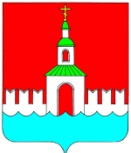 АДМИНИСТРАЦИЯ ЮРЬЕВЕЦКОГОМУНИЦИПАЛЬНОГО РАЙОНАИВАНОВСКОЙ ОБЛАСТИПОСТАНОВЛЕНИЕОт 17.08.2017 № 320      г. ЮрьевецО внесении изменений в постановление администрации Юрьевецкого муниципального района от 14.03.2017г. №83 «Об утверждении административного регламента предоставления муниципальной услуги «Организация проведения общественных обсуждений, проведения опросов, референдумов среди населения о намечаемой хозяйственной и иной деятельности, которая подлежит экологической экспертизе»В целях приведения нормативно правовых актов в соответствии с действующим законодательством, администрация Юрьевецкого муниципального района,Постановляет:Внести следующие изменения в постановление администрации Юрьевецкого муниципального района от 14.03.2017г. №83 «Об утверждении административного регламента предоставления муниципальной услуги «Организация проведения общественных обсуждений, проведения опросов, референдумов среди населения о намечаемой хозяйственной и иной деятельности, которая подлежит экологической экспертизе»:п. 2.10 читать в новой редакции «Максимальный срок ожидания в очереди при подаче запроса о предоставлении муниципальной услуги и при получении результата предоставления муниципальной услуги составляет 15 минут.»;в п. 2.12 добавить слова «Доступ Заявителей в Администрацию должен быть беспрепятственным.В Администрации инвалидам (включая инвалидов, использующих кресла-коляски и собак-проводников) обеспечиваются:- условия беспрепятственного доступа к объекту (зданию, помещению), в котором предоставляется муниципальная услуга;- возможность самостоятельного передвижения по территории, на которой расположены объекты (здания, помещения), в которых предоставляется муниципальная услуга, а также входа в такие объекты и выхода из них, посадки в транспортное средство и высадки из него, в том числе с использованием кресла-коляски;- места для парковки специальных автотранспортных средств (не менее одного места), которые не должны занимать иные транспортные средства;- сопровождение инвалидов, имеющих стойкие расстройства функции зрения и самостоятельного передвижения;- надлежащее размещение оборудования и носителей информации, необходимых для обеспечения беспрепятственного доступа инвалидов к объектам (зданиям, помещениям), в которых предоставляется муниципальная услуга, с учетом ограничений их жизнедеятельности;- дублирование необходимой для инвалидов звуковой и зрительной информации, а также надписей, знаков и иной текстовой и графической информации знаками, выполненными рельефно-точечным шрифтом Брайля;- допуск сурдопереводчика и тифлосурдопереводчика;- допуск собаки-проводника при наличии документа, подтверждающего ее специальное обучение, на объекты (здания, помещения), в которых предоставляется муниципальная услуга;- оказание инвалидам помощи в преодолении барьеров, мешающих получению ими услуг наравне с другими лицами.»;в п. 3.5.4. слова «(абзац введен Постановлением администрации Комсомольского муниципального района от 22.12.2014 N 1034)» исключить.Настоящее постановление обнародовать путем размещения на информационных стендах Юрьевецкого муниципального района, расположенных по следующим адресам: г. Юрьевец, ул. Советская, д. 97, г. Юрьевец, ул. Тарковского, д. 1а, а так же на официальном сайте администрации Юрьевецкого муниципального района «юрьевец-официальный.рф». Контроль за исполнением утвержденного настоящим постановлением регламента оставляю за собой.Глава Юрьевецкого муниципального района                                                       Ю.И. Тимошенко